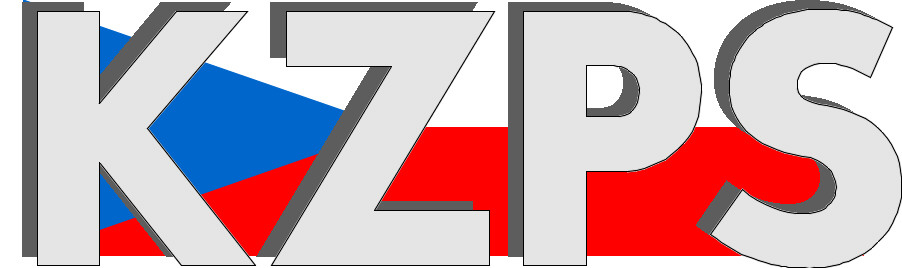 Konfederacezaměstnavatelských a podnikatelských svazů ČR Sekretariát:	    	 Václavské nám. 21	               tel.: 222 324 985                   	 110 00 Praha 1		               fax: 224 109 374  	            	            mail: kzps@kzps.cz S t a n o v i s k o Konfederace zaměstnavatelských a podnikatelských svazů ČRk „Dlouhodobý záměr vzdělávání a rozvoje vzdělávací soustavy České republiky 2023-2027“V rámci mezirezortního připomínkového řízení jsme obdrželi uvedený návrh. K němu Konfederace zaměstnavatelských a podnikatelských svazů ČR (KZPS ČR) uplatňuje připomínky svého členského svazu - Unie zaměstnavatelských svazů ČR (v příloze).:Kontaktní osoby:Ing. Jiří Zajíček				e-mail:	jiri.zajicek@mssch.cz		tel:	603 89 77 89 Ing. Pavel Ševčík Ph.D.		e-mail:	sevcik@sps.cz			tel:	605 205 650Dr. Jan Zikeš				e-mail:	zikes@kzps.cz			tel:	222 324 985V Praze dne 25. října 2023 										        Jan W i e s n e r		                                                                            			             prezident